Pg 73. I want to know what we can doFirst demo the TL with the help of the JTE. For example say ‘’MR/Ms JTE I want to know where I can find (use something that interests them).The JTE should then provide an appropriate response. You should each take turns doing this.Now for the lesson: there are two documents the first one is a speaking activity (PG 73 Give me advice) and the second is a worksheet (PG 73 worksheet). The students will use the communication rotation (same as speed dating) method with this activity. They will all take turns reading the indirect questions to each other. As well as give one appropriate advice to their partner from the available options. They are to communicate with a total of 9 nine students once this activity is complete. You can then introduce the worksheet. They will provide a short answer for each indirect question. 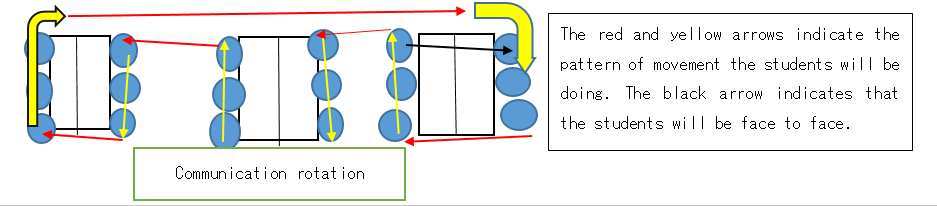 